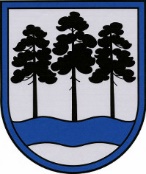 OGRES  NOVADA  PAŠVALDĪBAReģ.Nr.90000024455, Brīvības iela 33, Ogre, Ogres nov., LV-5001tālrunis 65071160, e-pasts: ogredome@ogresnovads.lv, www.ogresnovads.lv PAŠVALDĪBAS DOMES SĒDES PROTOKOLA IZRAKSTS33.Par Ogres novada pašvaldības domes deputātu un Ogres novada reliģisko lietu komisijas priekšsēdētāja komandējumu            2019.gada 22.maijā, apliecinot Ogres novada pašvaldības Latvijā un Popasnas rajona pašvaldības Ukrainā ieinteresētību turpmākās sadarbības attīstīšanā un nostiprināšanā tika parakstīts sadarbības līgums starp Ogres novada pašvaldību un Popasnas rajona valsts administrāciju – rajona militāri civilo administrāciju.             Ierosme sadarbības veidošanai starp Ogres novada pašvaldību un Popasnas rajona pašvaldību radās 2018.gada rudenī, kad Ogres novada domes priekšsēdētājs Egils Helmanis un Nacionālo bruņoto spēku virskapelāns Elmārs Pļaviņš, apmeklējot Austrumukrainu, tai skaitā arī Luhanskas apgabalu, tikās arī ar Popasnas pašvaldības pārstāvjiem un redzēja Krievijas Federācijas izraisītā militārā konflikta radītos postījumus.          Savukārt ar Černihivas pilsētas pašvaldību Ogres novada pašvaldība sadarbojas jau kopš 2009.gada.          Saistībā ar 2022.gada 24.februārī Krievijas Federācijas uzsākto plaši izvērsto karadarbību Ukrainā Ogres novada pašvaldība ir aktivizējusi palīdzības sniegšanu Ukrainas iedzīvotājiem, tajā skaitā sadraudzības pilsētām. Šajā gadā Ogres novada pašvaldība un iedzīvotāji ir vairākkārt sarūpējuši humāno palīdzību Ukrainas iedzīvotājiem, arī pašlaik, gatavojoties ziemas periodam, tiek  gatavots humānās palīdzības sūtījums uz Ukrainu.           Lai nodrošinātu humānās palīdzības sūtījuma nodošanu un konkretizētu turpmākās palīdzības veidus, tiktos ar Popasnas pilsētas pārstāvjiem un bijušo Popasnas mēru Slovjanskā (Lukanskas apgabalu, tai skaitā Popasnas rajonu šobrīd ir pilnībā okupējusi Krievijas Federācija), kā arī ar Černihivas pašvaldības vadību, pamatojoties uz Ministru kabineta 2010.gada 12.oktobra noteikumiem Nr.969 “Kārtība, kādā atlīdzināmi ar komandējumiem saistītie izdevumi”, Ogres novada domes 2014. gada 18. decembra lēmumu “Par noteikumu “Par Ogres novada pašvaldības amatpersonu un darbinieku komandējumiem un darba braucieniem” pieņemšanu”, Ogres novada pašvaldības 2021.gada 1.jūlija iekšējiem noteikumiem Nr.17/2021 “Ogres novada pašvaldības domes deputātu atlīdzības izmaksāšanas un ar deputāta darbību saistīto izdevumu atlīdzināšanas kārtība”,balsojot: ar 17 balsīm "Par" (Andris Krauja, Artūrs Mangulis, Atvars Lakstīgala, Dace Kļaviņa, Dace Māliņa, Dace Veiliņa, Dainis Širovs, Edgars Gribusts, Egils Helmanis, Gints Sīviņš, Indulis Trapiņš, Jānis Kaijaks, Jānis Lūsis, Jānis Siliņš, Kaspars Bramanis, Pāvels Kotāns, Toms Āboltiņš), "Pret" – nav, "Atturas" – 1 (Rūdolfs Kudļa), Jānis Iklāvs, Valentīns Špēlis, Ilmārs Zemnieks un Raivis Ūzuls balsojumā nepiedalās, ievērojot likumā “Par interešu konflikta novēršanu valsts amatpersonu darbībā” paredzētos lēmumu pieņemšanas ierobežojumus, Ogres novada pašvaldības dome NOLEMJ:Komandēt Ogres novada pašvaldības domes deputātus Jāni Iklāvu, Valentīnu Špēli, Ilmāru Zemnieku, Raivi Ūzulu un Ogres novada reliģisko lietu komisijas priekšsēdētāju Mārtiņu Kalēju uz Černihivu un Slovjansku (Ukrainā) no 2022.gada 5.decembra līdz 2022.gada 11.decembrim. Ogres novada pašvaldības Centrālās administrācijas Finanšu nodaļai apmaksāt šā lēmuma 1.punktā minētajiem Ogres novada pašvaldības domes deputātiem ceļa izdevumus, viesnīcas un apdrošināšanas izmaksas un atlīdzināt dienas naudu atbilstoši Ministru kabineta noteiktajai kārtībai. Šā lēmuma 1.punktā minētajiem Ogres novada pašvaldības domes deputātiem pēc atgriešanās no komandējuma 3 darba dienu laikā iesniegt:komandējuma atskaiti, reģistrējot to Ogres novada pašvaldības Centrālās administrācijas Klientu apkalpošanas centrā;ar komandējumu saistīto izdevumu pamatojošos dokumentus (oriģinālus) Ogres novada pašvaldības Centrālās administrācijas Finanšu nodaļā.Kontroli par šā lēmuma 2.punkta izpildi uzdot Ogres novada pašvaldības izpilddirektoram.(Sēdes vadītāja,domes priekšsēdētāja E.Helmaņa paraksts)Ogrē, Brīvības ielā 33              Nr.27     2022.gada 24.novembrī